Free food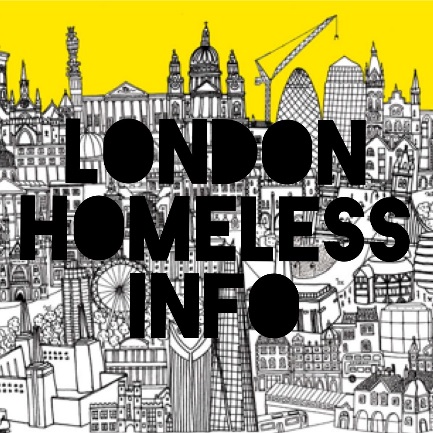 Islington, Camden, Hackney & Haringeylondonhomelessinfo.wordpress.com/free-foodThis free food list may be printed in its original format with our copyright notice and website address included, but may not be copied or reproduced in any other wayIslingtonManna St Stephen's Church, 17 Canonbury Rd, Essex Rd N1 2DF themanna.org.uk Tues 7–9pm soup, hot meal, dessert, biscuits, hot drinks & Pret food to take away. Wed 1-3pm. Fri 9–11am.St James’ Hall 42 Packington St, Angel N1 8RD stjamesislington.org Mon 12:15-1pm soup, sandwiches & hot drinksSt John the Evangelist 39 Duncan Terrace, Angel N1 8AL st-johns-islington.org Tue-Sat 12.30pm-1.30pm sandwiches & hot drinks at the door. Sun 3-5pm in basement.FoodCycle Islington Southwood Smith Centre, Angel N1 0LY foodcycle.org.uk/location/islington Wed 1–2pm hot three course vegetarian meal, hot drinks & two food items to take away e.g. cereal, veg or fruitNeighbourhood Food Bank Blessed Sacrament Church, 157 Copenhagen St, Angel/Kings Cross tube, N1 0SR parish.rcdow.org.uk/copenhagenstreet Thurs 1-4pm hot drinks &10 food items to take away. No referral needed.The Vision St Silas Community Hall, Penton Street, Angel N1 9UL thevision.org.uk 07405 200 064 Thurs 7–9pm hot drinks, biscuits, veg soup, usually chicken, rice & salad, cake & custard and bag of fruit to take awaySt Augustine’s Community Meal 108 Highbury New Park, Canonbury N5 2DR staugustine.org.uk/content.php?page_id=54 Tues 1-2pm hot mealSolidarity 48 Seven Sisters Rd, Holloway Rd N7 6AA streetskitchen.org Mon-Sun 11am-2pm. Women only Tues & Thurs. LGBTIQ+ Fri. Porridge, cereals, toast & peanut butter/marmite/jam, hot lunch, pastries & hot drinksHolloway Seventh Day Adventist Church 381 Holloway Rd N7 0RN myholloway.org 3rd Sun of month 5:45-7:30pm soup, Caribbean meal & puddingFoodCycle Finsbury Park Finsbury Park Community Hub, Corker Walk Finsbury Park N7 7RY foodcycle.org.uk/location/finsbury-park Sat 12:30pm hot three course vegetarian meal, hot drinks & food to take awaySt John’s Soup Kitchen St John the Evangelist, Brownswood Park, Gloucester Drive, Finsbury Park N4 2LW sjebp.com/soup-kitchen.html Tues 7:30–9:15pm soup, pudding & hot drinksFinsbury Park Mosque 7–11 St Thomas’s Rd, Finsbury Park N4 2QH finsburyparkmosque.org/2096 Thurs 6–8pm, 7–9pm in summer. Dinner & hot drinksStreets Kitchen Finsbury Park Next to Lidl, 271 Seven Sisters Rd, Finsbury Park N4 2DE streetskitchen.org Fri 7:30pm hot food & hot drinks outdoorsSt Gabriel’s Community Centre 21 Hatchard Rd, Upper Holloway/Archway N19 4NG 020 7272 8195 Mon–Sun 8:30–9:30am cooked breakfast. Thurs 12–1pm lunch. Tzu Chi St Gabriel’s Community Centre, 21 Hatchard Rd, Upper Holloway/Archway N19 4NG Usually 2nd & 4th Sat of the month 11am-12pm, check facebook.com/pg/Tzu-Chi-UK-132421251850/events tea, Chinese tea, Chinese meal & pastries. Take tupperware for food to take away.Hand In Hand St Andrew's, Whitehall Park, Archway N19 3TN standrewsn19.org Thurs 10am-12:30pm free lunch for refugees & migrantsCamden Chinese Methodist Church 58a Birkenhead Street WC1H 8BW kxmc.org.uk/friday-club Wed 11:30am-1:30pm chicken chow men, Fri 11am-2pm hot mealKing's Cross Baptist Church Vernon Square, King's Cross Rd, Kings Cross WC1X 9EW kcbc.org.uk/whats-on/drop-in Tues 11am–1pm breakfast & hot drinksWomen at the Well 54-55 Birkenhead Street, Kings Cross WC1H 8BB watw.org.uk Women only. Mon-Fri 12:30-3:30pm hot lunchSalvation Army - Faith House 11 Argyle Street, Kings Cross WC1H 8EJ salvationarmy.org.uk/faith-house Fri 11am-1pm women only brunchCalthorpe Project Brunch Club 258-274 Gray’s Inn Road, Kings Cross WC1X 8LH calthorpeproject.org.uk Sun 10am-12pm bacon/cheese/jam rolls & tangerinesTodos  Pentonville Rd next to Kings Cross station N1 9XD facebook.com/todostogether Wed 8:30pm hot food & hot drinks outdoorsNew Horizon Youth Centre 68 Chalton St NW1 1JR, Kings Cross nhyouthcentre.org.uk For age16-21. Mon-Sun 10:30am-4pm. Breakfast 10:30-11:30am. Lunch 1-1:30pm Sai Baba Coram Fields Hall, 93 Guilford St, Russell Square WC1N 1DN worldshirdisaibaba.org 3rd Sun of the month 11am-1pm vegetarian Indian meal & pudding. More food, biscuits & fruit to take away.Conduit Coffee House 61 Lamb's Conduit St, Russell Square WC1N 3NB, 020 7242 8707 Café offering free hot meal Mon-Fri 3-4:30pmOur Lady of Hal 165 Arlington Rd, Camden Town NW1 7EX parish.rcdow.org.uk/camdentown 020 7485 2727 Tues, Wed, Fri & Sat 12:45–2pm lunchStreets Kitchen Camden Corner of Camden Town tube station streetskitchen.org Wed, Thurs & Fri 7:30pm hot food & hot drinks outdoorsStreets Kitchen Sunday Project 184 Royal College Street, Camden Rd overground NW1 9NN streetskitchen.org Sun 2-5pm Sunday dinner & hot drinksSanktus 4 Lady Margaret Rd, Kentish Town NW5 2XT sanktus.org 07951 600 451. Mon, Wed & Fri 2-3pm. Sat & Sun 3-4pmHare Krishna Food for All van foodforall.org.uk/projects 07946 420 827 Mon–Sat 12–3pm vegetarian food & hot drinks: Islip St, Kentish Town 12pm. Arlington Rd/Inverness St next to veg market, Camden Town NW1 7HH 1pm. York Way, next to King's Cross train station 2:25pm. Lincoln’s Inn Fields, Holborn WC2A 3TL Mon–Thurs 7:30–8:30pm.Contact Club Heath Street Baptist Church, 84 Heath St, Hampstead NW3 1DN heathstreet.org/activities/the-contact-club Sun 7:30-9:30pm sandwiches, cup-a-soup, fruit, chocolate, yoghurt & hot drinksHackneyFoodCycle Dalston Woodville Rd, Mayville Estate, Dalston/Canonbury N16 8NA foodcycle.org.uk/location/dalston Mon 1:30pm hot three course vegetarian meal, hot drinks & food to take awayNLAH St Paul’s Church Hall, Stoke Newington Rd N16 7UE nlah.org.uk 07745 227 135 Mon 12–1:30pm & Wed 7–8:30pm veg soup, vegetarian hot meal, pudding & hot drinks. Take tupperware for food to take away. Bread and sometimes veg and fruit to take away.Stoke Newington Seventh Day Adventist Church Yoakley Rd, Stoke Newington N16 0BD stokeysdachurch.org.uk/ministries/community-ministries Wed 12:15–1:30pm lunchFaith City Stoke Newington Methodist Church, 106 Stoke Newington St, Stoke Newington N16 7NY facebook.com/Faith-City-156907253070 Last Mon of the month 7pm - soup, hot meal, juice, hot drinks & Pret food to take awayLighthouse Seventh Day Adventist Church 88b Cavendish Rd, Harringay Green Lanes N4 1RS 020 8245 4917 Sat 1:30-2:30pm hot food. Sun 12:30-1:30pm soup. No hot drinks.Akwaaba Princess May Primary School, Barrett’s Grove, Stoke Newington N16 8DF akwaaba.strikingly.com For asylum seekers, refugees & other migrants Sun 2-6pm hot meal & hot drinksRed Moon Roots Redmond Community Centre, Kayani Avenue, Manor House N4 2HF Back in autumn 2018, check redmoonroots.com/projects  or 07538 906477. Fri 6pm vegetarian three course mealSt Anne’s Drop-in St Anne’s Church Hall Hemsworth Street, Hoxton N1 6TS hoxtonchurch.org.uk/outreach 07847 761 361. Sat 5–7pm hot mealSt John at Hackney Church Lower Clapton Rd, Hackney E5 0PD stjohnathackney.org/whatson Wed 12:30pm hot mealUrban Table Round Chapel (Clapton Park URC), Powerscroft Rd, Clapton E5 0PU maptheroundchapel.org.uk/community/urban-table Sun 2:30–4pm hot mealStreets Kitchen Hackney Outside Hackney Central Library, 25-27 Hackney Grove E8 3NR streetskitchen.org Thurs 8pm & Sat 7pm  hot food & hot drinks outdoorsTeen Challenge van Mare Street, by Hackney Central station tclondon.org.uk/street-outreach Tuesday 9-11:30pm hot food outdoorsFoodCycle Hackney New Kingshold Centre, Ainsworth Rd, Hackney E9 7LP foodcycle.org.uk/location/foodcycle-hackney Thurs 12:30–1:30pm hot three course vegetarian meal, hot drinks & food to take awayChrist Apostolic Church (Bethel) 217–23 Kingsland Rd, Hoxton/Haggerston E2 8AN cacbethel.org/dev/?s=homeless Sun 8–9am cooked breakfast. Last Sat of month 2–3:30pm hot meal. Storehouse Regent Estate Pensioners Hall, 33 Brougham Rd, London Fields/Haggerston E8 4PD facebook.com/storehouselondon Sun 12:45-2pm hot meal, pudding & hot drinksSpitalfields Crypt Trust St Leonard's, 9 Shoreditch High St, Hoxton/Shoreditch High St station E1 6JN sct.org.uk Tues 1-3pm & Wed 10am-12pmTab Centre 3 Godfrey Place Hoxton/Shoreditch High St station E2 7NT tabcentre.com/tab-people Thurs 8-10am & Fri 9-11:30pm hot mealStreets Kitchen Shoreditch Under Braithwaite St bridge next to Shoreditch High St overground E1 6JU streetskitchen.org Sun 4-6pm hot food & hot drinks outdoorsHaringey Saint Ignatius Church 27 High Rd, Stamford Hill N15 6ND frontlinehomeless.org.uk Tues-Thurs 2-3pm soup & sandwiches. Mon & Fri 1-3pm for Polish community.Haringey Migrant Centre St John Vianney Church Hall, 386 West Green Rd, Haringey N15 3QL haringeymsc.org/visiting-us For migrants, asylum seekers and refugees. Mon 1-5pm lunchTriumphant Church International 136 West Green Rd, South Tottenham N15 5AD triumphant.org.uk Wed 7–8pm hot meal. Sun 9–10am hot breakfastFood Not Bombs Outside Seven Sisters tube by West Green Rd N15 4RR facebook.com/fnblondon 1st & 3rd Sat of the month 12:30-2:30 or until finished, vegetarian hot meal, pudding & hot drinksAntswerp Arms community pub 168-170 Church Rd, Bruce Grove N17 8AS antwerparms.co.uk Tues 12-2:30pm hot vegetarian meal & puddingBrooke St Chapel 480 High Rd, Bruce Grove N17 9JF brookstreetchapel.wordpress.com Tues 9:45am breakfast cereals & small cooked breakfast. Have to listen to 10min bible reading.639 Enterprise Centre 639 High Rd, White Hart Lane N17 8AA 020 3621 0829 1st & 3rd Sat of the month 3-6pm soup, hot meal & puddingVictory International Church 77 Coburg Rd, Wood Green N22 6UB vicintchurch.co.uk Wed 12–1pm soup, sandwiches, fruit & hot drinksMuswell Hill Churches Soup Kitchen Muswell Hill Baptist Church, 2 Dukes Avenue, Muswell Hill N10 2PT mhbc.org.uk/soup-kitchen Sun–Thurs 7:45–8:45pm soup, hot meal & hot drinks